SPRINGS MENNONITE CHURCH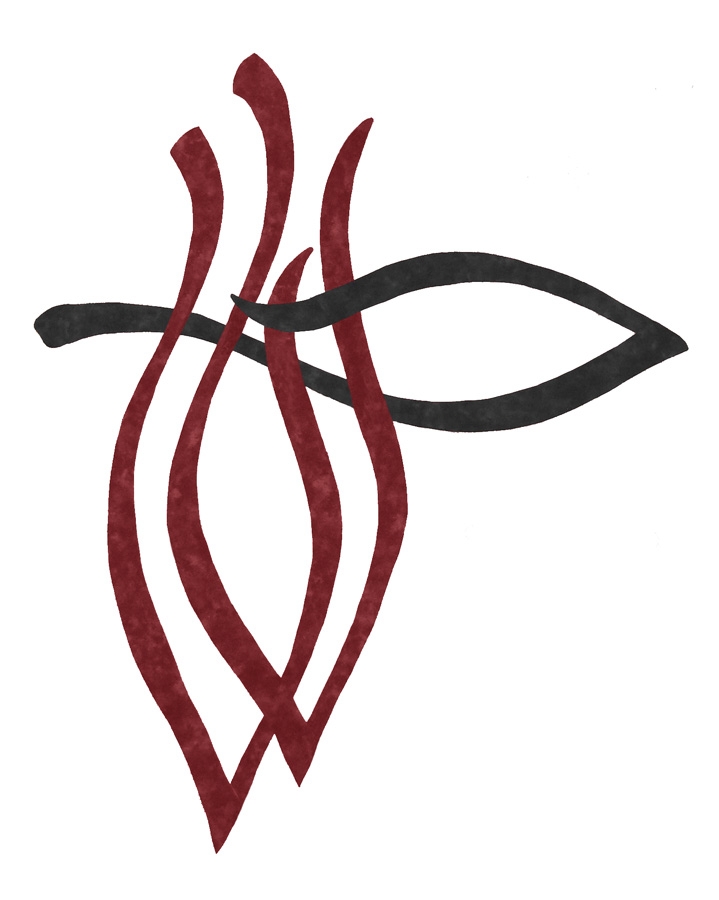 May 20, 2018Fellowship and food in the basement	 9:00 A.M.           Sunday School	             9:30 A.M.	Worship Service	10:30 A.M.“For the Lamb…will lead them to springs of living water.” Revelation 7:17PENTECOSTWelcome/Lighting of the Peace LampCall to Worship Congregational SingingPrayer of ConfessionWords of AssuranceSharing and PrayerOffering*
*Children are invited to come forward with the ushers to collect a special offering for MCC's My Coins Count.
Scripture - Acts 2:1-21Message - On FireHymn of ResponseBenedictionSending Song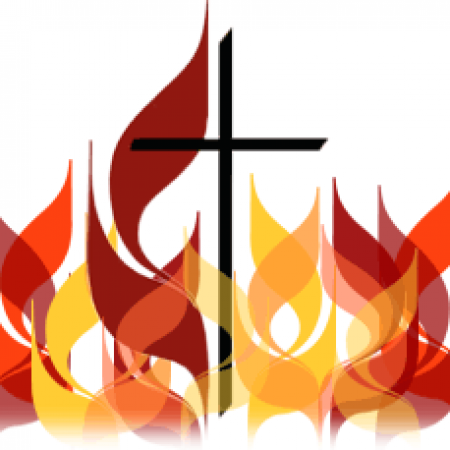 **Please sign the registries that you will find on the back of the bench in front of you as you welcome those sitting near you. Blue prayer request forms can be placed in the offering plate to be shared during the worship service.Worship Leader: Sherry Abel			Sermon: Pastor LuannSong Leader: Phoebe Wiley	              	Video: Reuben TiceSound Room: Noel Livengood		Accompanist: Dixie OttoChurch Information:Phone: (814) 662-4201                Interim Pastors: Luann & Robert Yutzy		Phone: Luann: (316) 288-8897 Robert: (717) 271-1184       Email: pastor@springsmc.orgOffice Hours: Monday: Day OffTuesday: Luann & Robert	9:00 a.m. - 12:30 p.m.Wednesday: Luann		9:00 a.m. - 12:30 p.m.Thursday: Robert		9:00 a.m. - 12:30 p.m.Friday: Luann & Robert	9:00 a.m. - 12:30 p.m.Web address: www.springsmc.orgSecretary: Wendy BrennemanEmail: office@springsmc.orgOffice Hours: Monday & Tuesday 9:00 a.m.-12:30 p.m.Wednesday 9:00 a.m. – 2:00 p.m. Thursday: Day OffFriday 9:00 a.m. - 4:00 p.m.Bulletin: All announcements are due Friday 8:00 a.m.Springs Mennonite Church is Handicap Accessible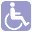 A restroom and elevator are available on the main floor. There is also a restroom located downstairs in the basement. There are also large print song books and hearing devices;Please ask an usher for assistance with these items.Board of Elders: Enos Tice (Chair), Melinda Gibson, Don Green, Phoebe WileyCongregational Chair: Terry LivengoodMay 13, 2018 TotalsS.S. ATTENDANCE                                	70
W.S. ATTENDANCE         	118OFFERING 	$3,737.00Volume 63, No.38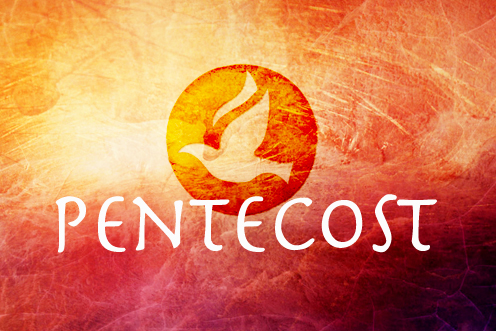 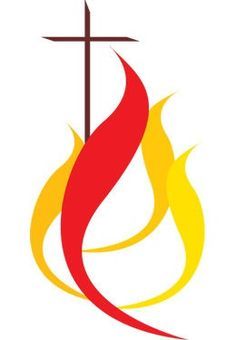 Activities This WeekTues-	       Daughters of Dorcas, 9:00 a.m. - 3:30 p.m. Wed-	       Elders Meeting, 6:30 p.m. Thurs-      Women's AM Bible Study, 	       9:30 a.m.-11:30 a.m., Alvina Livengood's Home                 Welcoming God Class, 7:00-8:00Friday-       BON FIRE, 6:30 p.m. Open to the community, 		        behind Springs Mennonite Church Upcoming ActivitiesMay 29-   Worship Committee Meeting, 6:00 p.m.May 30-   Congregational Meeting, 7:00 p.m., 	      with Virginia Conference Representative May 31-   Baccalaureate Service, 6:00 p.m.,	      St. Paul's Wilhelm ChurchJune 5-     Council Meeting, 7:00 p.m.A Congregational Meeting with Virginia Conference Minister Clyde Kratz will be held Wednesday, May 30th at 7:00 p.m. Clyde will be sharing with us about whom Virginia Mennonite Conference is and will engage the congregation in an interactive question and answer time. Terry, Don, Luann and Robert will be putting together themes for Clyde to address based on the comments and questions gathered in surveys and congregational meetings.The Ladies Thursday Morning Bible Study group will meet at Alvina Livengood's home over the summer beginning next week, May 24th from 9:30 a.m. to 11:30 a.m.A Baccalaureate Service will be held at the St. Paul's Wilhelm Church, Meyersdale, PA on Thursday, May 31st, 6:00 p.m.MCC is in need of Canner Operators for the next canning season which begins in September, 2018. Requirements include: must be 21 years old, single and male, mechanical aptitude, Commercial Driver's License preferred and willing to be an ambassador for MCC. For more information, visit mcc.org/canning or contact MCC at (717) 859-1151.Library News: The following titles have been added to our church library:Mock, Melanie Springer. Worthy: Finding Yourself in a World Expecting Someone Else. The author offers life-giving reminders that we are fearfully and wonderfully made. Set free from the anxiety to conform to other's expectations, we are liberated to become who God has created us to be.  Reading these beautiful stories " will make you feel worthy in your very bones."Moore, Osheta.  Shalom Sistas: Living Wholeheartedly in a Brokenhearted World. What if Jesus-following women catch a vision or shalom? What happens when Shalom Sistas unite? A clarion call to justice, peace and good old-fashioned laughter, this book will leave you changed. (Publishers Weekly starred review)Mennonite Men's Retreat:  How Then Shall We Live?  A week-long immersion in the wild to bring out the deep wisdom, fierce joy and sacred strength of men. Come wade into the wilds of New Mexico! Highlights include homemade meals in an adobe hacienda, visiting Taos Pueblo, plunging into the waters and canyons of the Rio Grande Gorge, wilderness solos, songs and campfires, morning meditations and biblical analysis in wild places—all designed to open radically new possibilities for men seeking a wilder way of fierce love for God, humanity and our precious earth. Guided by Todd Wynward for adventurous men 18+ in Taos, New Mexico, September 8-15, 2018. For registration information on this Mennonite Men experience, visit www.mennonitemen.org. Springs Mennonite Church Vision StatementWe, the Springs congregation, have been changed by Jesus Christ. Saved by His love and forgiveness, we are empowered to carry forth His ministry, through obedience, teaching, service, and healing. Reaching out to all people, by faith we journey together praying, worshiping, and making disciples. By our living in the Spirit, we reflect His love, joy, hope, and peace.Church CouncilSignificant ItemsMay 1, 2018John Wright taught an AED refresher class April 17.  Three people were recertified.Three children will be attending Laurelville Church Camp this summer.The results from Survey #2 were distributed and discussed.Agreed to postpone the conference interviews scheduled for May 7 and May 9.Schedule a congregational meeting (pending Elders agreement) for May 9 to discuss the Survey #2 results.Next scheduled meeting will be Tuesday, June 5, 2018.How Then Shall We Live?  A week-long immersion in the wild to bring out the deep wisdom, fierce joy and sacred strength of men. Come wade into the wilds of New Mexico! Highlights include homemade meals in an adobe hacienda, visiting Taos Pueblo, plunging into the waters and canyons of the Rio Grande Gorge, wilderness solos, songs and campfires, morning meditations and biblical analysis in wild places--all designed to open radically new possibilities for men seeking a wilder way of fierce love for God, humanity and our precious earth. Guided by Todd Wynward for adventurous men 18+ in Taos, New Mexico, September 8-15, 2018. For registration information on this Mennonite Men experience, visit www.mennonitemen.org.